AB3.2 PlastikhandschuhDu brauchst:Eine Schüssel mit Wasser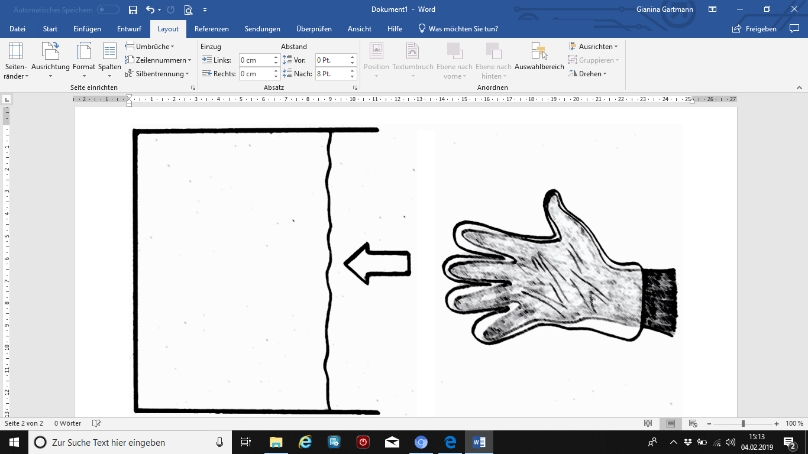 einen großen PlastikhandschuhSo gehst du vor:Ziehe den Plastikhandschuh an eine Hand. Tauche die gestreckte Hand langsam in das
Wasser ein. Die Öffnung des Handschuhs bleibt
über Wasser, sodass kein Wasser in den
Handschuh läuft. Was hast du gespürt und gesehen, als der Handschuh ins Wasser eingetaucht wurde?_________________________________________________________________________________________________________________________________________________________Zeichne deine Hand mit dem Plastikhandschuh und die Druckkraftpfeile ein!